  2022 Produce CSA Application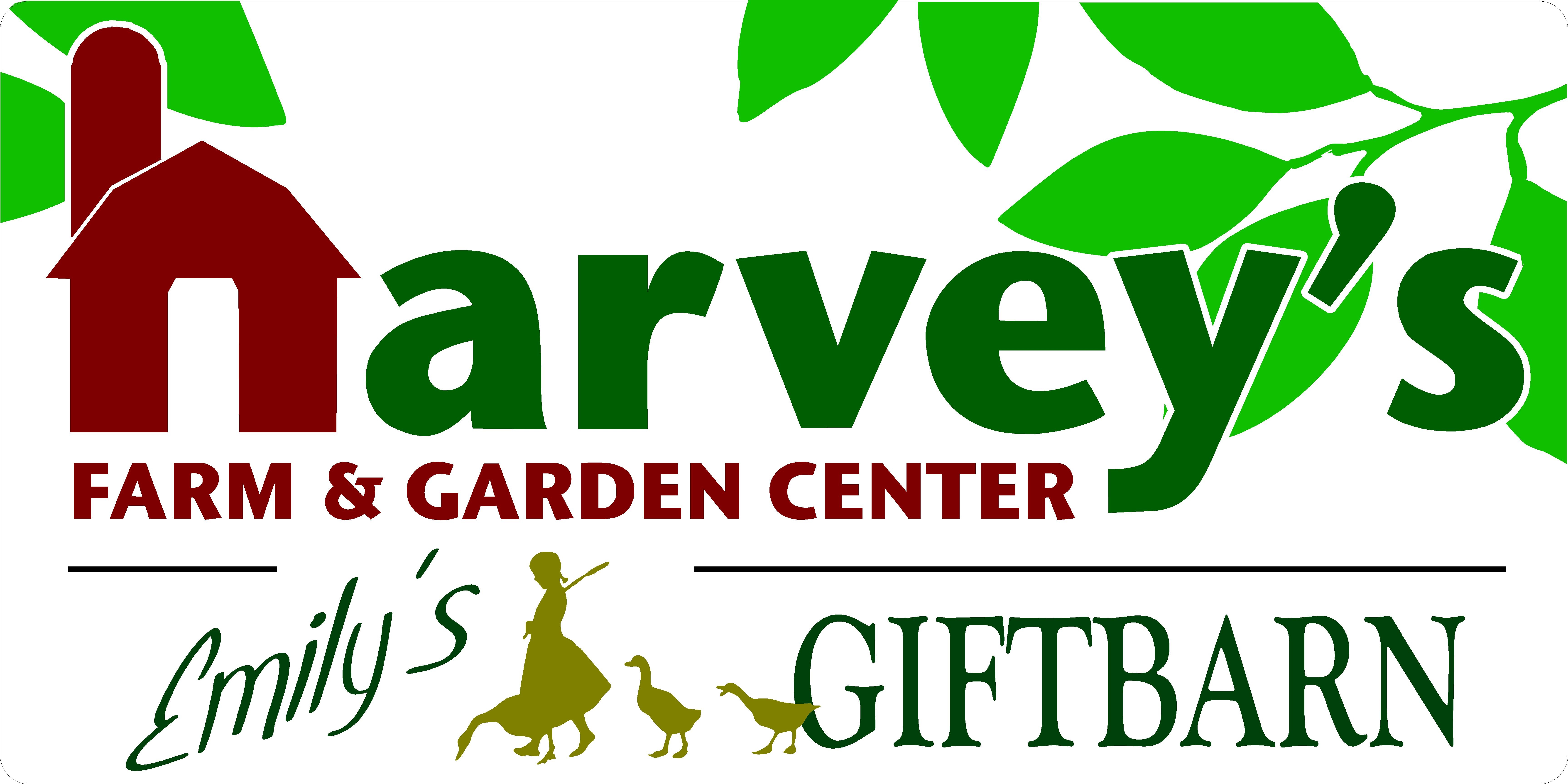 7 Maple Avenue  Westborough  508-366-1545   Emily@harveysfarm.comProgram Options (Select One)____ Full Share | 16 Consecutive Weeks | $800 Investment	Tuesdays | June 14, 2022 – September 27, 2022	___ 12-2pm Pickup	___ 2-5pm Pickup	Fridays | June 17, 2022 – September 30, 2022	___ 12-2pm Pickup	___ 2-5pm Pickup____ Small Share| 16 Consecutive Weeks| $625 Investment	Tuesdays | June 14, 2022 – September 27, 2022	___ 12-2pm Pickup	___ 2-5pm Pickup	Fridays | June 17, 2022 – September 30, 2022	___ 12-2pm Pickup	___ 2-5pm Pickup____Payment Plan + $20 Additional Fee (Optional)50% Payment Due by April 1, 202225% Payment Due by May 1, 202225% Payment Due by June 1, 2022____Check Here if Interested in Extending Your Share on a Weekly Basis. We’ll Contact You Towards the End of Your Scheduled Season____ Check Here if Interested in Being Notified for Bulk Produce Availability, Such as Tomatoes for Canning. Payment Information____Check Made Payable to Harvey’s Farm | Check PreferredMail To: Harvey’s Farm | 120 South Street | Westborough, MA 01581____Credit Card Do Not Email Credit Card Information | Staff Will Follow Up with you if emailing completed application. Visa and Master Card Preferred.Credit Card #             Exp Date			                 CVC Code	     Zip Code2022 Harvey’s Farm Produce CSA Shareholder AgreementI would like to join the Harvey’s Farm CSA program and receive my weekly share (as noted on application).I understand that I will share in the bounty and the risks involved with food production.I understand that if I am / authorized person is unable to pickup my share by closing time of the designated pickup day, I understand that my share will be forfeited.I understand that a minimum number of participants are required in order to run the CSA program. If the minimum is not met, you will be notified promptly and payment refunded. Please tell Your Friends to Join!Email Your Application Emily@harveysfarm.comStaff Will Contact You for Payment Information if Paying by Credit CardPayment by Check Can Be MailedApply in Person During Normal Business HoursAll Payments Accepted, Although Cash & Check Are PreferredApplication & Payment by Mail:Harvey’s Farm120 South StreetWestborough, MA 015812022 Produce CSA Program DetailsPlease Keep For Your RecordsPickup Location: Harvey’s Farm | 7 Maple Avenue | WestboroughFrom Parking Lot, Enter through the Main Greenhouse under “Welcome” Sign, Walk up Hallway to Emily’s Gift Barn, where staff will assist you with pickupPlease Note: Shares that are not picked up by closing on designated pickup day will be forfeited. We are unable to accommodate alternate pickup days and times, so please make arrangements at least 24 hours in advance if no one is able to pickup your share.Application and Payment: Must be submitted ASAP to reserve share. Payment by Cash or Check is preferable, Credit is accepted. Availability on a first come, first serve basis. Minimum number of participants are required in order to run the CSA program. If the minimum is not met, you will be notified promptly and payment refunded. Please tell Your Friends to Join!Risk & Reward: Just as you will share in he bounty of the harvest, you run the risk of sharing the challenges of crop loss due to unforeseeable circumstances including, but not limited to, weather. What You’ll ReceiveA Reusable Basket filled with a variety of produce, based on seasonality and availability. Please Note: Basket/Tote MUST be returned at time of each pickup to avoid a $5 fee.The types of produce (vegetables, herbs, fruits) will vary depending on weather conditions, time of season and produce availability.In addition to produce, your share may include other items such as honey, eggs, baked goods, flowers & recipe ideas.By becoming a Harvey’s Farm Produce CSA member, you are committed to supporting a healthy lifestyle, local agriculture and your community. Thank you!Tuesdays | June 14, 2022 – September 27, 2022	___ 12-2pm Pickup	___ 2-5pm PickupFridays | June 17, 2022 – September 30, 2022	___ 12-2pm Pickup	___ 2-5pm PickupFull Share ___ Small Share ____ Name:Name:Street Address:Street Address:City/Town:City/Town:Cell Phone:Home Phone:Email Address:Email Address:Alternate Pickup Name:Alternate Pickup Name:Alternate Phone Number(s):Alternate Phone Number(s):Alternate Pickup Name:Alternate Pickup Name:Alternate Phone Number(s):Alternate Phone Number(s):Signature:                                                                                         Date: